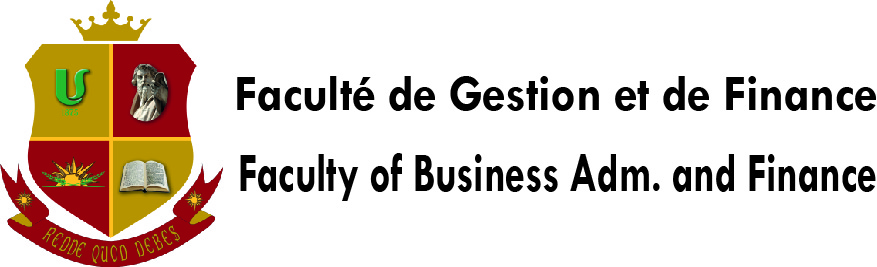 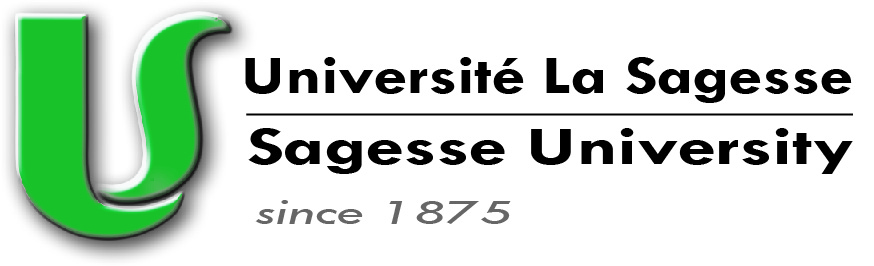 Fiche de suivi - (Formulaire E)Le but de cette fiche est de permettre au professeur référent de tenir à jour un registre systématique des entretiens et contacts faits avec l’étudiant ainsi que des directives qui lui ont été données selon l’ordre chronologique tout le long de la progression de son projet jusqu’à sa remise finale. Ce formulaire devrait être rempli et signé par le professeur référent et remis au Coordinateur des Masters (M. Marwan Chamoun) indiquant une acceptation pour la soumission finale.Check-list recommandé de suiviFiche de suivi  Mémoire MBA   Mémoire MBA   Practicum EMBA  Practicum EMBA  Rapport de stage MIAGe  Rapport de stage MIAGe Administration
    Publique  Banque et Finance Banque et Finance Comptabilité et Audit  Comptabilité et Audit  Droit des Affaires Internationales Économie Financière  Gestion de la Supply Chain  Gestion de la Supply Chain  Gestion Générale  Gestion Générale Ingénierie Financière  Informatique de
     Gestion (MIAGe)  Management   Management   Marketing   Marketing   MISNom du professeur référentTél:E-mail:Titre du mémoire:Prénom de l’étudiantNom de l’étudiantNom du pèreMatricule :Tél:E-mail: Guide Forme Structure Références Rédaction Terrain Annexes BibliographieDateAvancement du travail / ÉvaluationDateApprobationSignature du professeur  Oui                                Non